Intructions and invitation for import of weapons to the 25th anniversary event at The Medieval Centre (Middelaldercentret), 30th of june to 3rd of july 2016This is the formula for a personal invitation for the person stated below to bring weapons to The Medieval Centres 25th anniversary re-enactment event.The weapons will be used for show only, swords and spears are not sharp, points are blank, knives and axes are sharp (they are tools) and weapons will be kept at The Medieval Centre at all times.For all black powder weapons you shall bring all permissions/permits/official documents you have from your own country.Swords, daggers, knives, axes and other weapons similar to this, and if there is no requirement for a permission from your home country, please bring the invitation, rules and regulations, the permit from the Danish police and this instruction from The Medieval Centre (Middelaldercentret).All weapons must be packed in the car alongside your other medieval equipment, so that it is obvious that the equipment is for re-enactment only. You may not wear the weapons before you enter The Medieval Centre!Each car should bring a copy of these instructions, the invitation and the rules and regulations from The Medieval Centre. You also have to bring a list of all weapons in the car. Weapons needs custom declaration before arrival in a new country.Please fill in the boxes with the right name of group, person, birthday, address, country and number and types of weapons (remember working and eating knives are seen as weapons in Denmark, so they need to be on the list too).The police will use this to make a personal permission for you to bring the weapons to Denmark for the event.Please make one of these documents per person who will bring weapons! (make more boxes if there are more weapons). You can copy-paste it.I need one document pr. person who will bring weapons (including knives)
This should be emailed back to thit@middelaldercentret.dk or pia@middelaldercentret.dk at the latest on Sunday the 12th of June! and then the Danish police will issue a permit for the weapons.I know this is a very short period and that many of you have other events at the moment, but the Danish police is very strict because of the refugee situation and rules have been changed. I need you to fill in the form and sent it back to me, so that the police have time to make the papers and I can send them to you all before you travel towards Denmark.The Medieval Centre does not take any responsibility for lost of confiscated weapons. Weapons confiscated at the border will not be returned but are lost.We look forward to welcoming you at The Medieval Centres 25th anniversary event.Thit Birk PetersenCuratorThe Medieval Centre/Middelaldercentretthit@middelaldercentret.dkTlf +45 42 14 93 74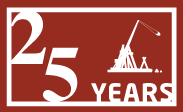 Name of groupName of personBirthdayAddressCountryWeapon (type)Weapon (type)Weapon (type)